.Restart goes here on wall 2REPEATRESTARTOn the 2nd wall dance to count 54, then walk forward right-left on the words "is a" and restart the dance facing the front wall.Ain't It The Truth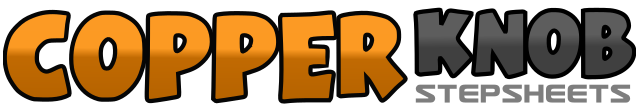 .......Count:64Wall:3Level:Intermediate/Advanced cha cha.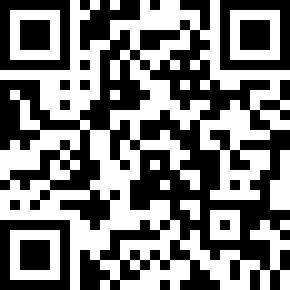 Choreographer:Heather Gargiulo (NZ)Heather Gargiulo (NZ)Heather Gargiulo (NZ)Heather Gargiulo (NZ)Heather Gargiulo (NZ).Music:Moment of Truth - Suzy BoggussMoment of Truth - Suzy BoggussMoment of Truth - Suzy BoggussMoment of Truth - Suzy BoggussMoment of Truth - Suzy Bogguss........1-2Step forward right, pivot ½ left3&4Shuffle forward right left right5-6&Rock left to left side, recover onto right in place, step left beside right7-8Cross right over left, turn ¼ right then step left back (9:00)9-10Turn ¼ right then step right to right side, hold&11&12Step left beside right, shuffle forward right left right13-14Turn ¼ left then step forward left, turn ½ left then step right back15-16&Large step left to left side, hold, step right beside left (3:00)17-19Step left to left side, cross rock right behind left, recover onto left in place20-21Turn ¼ left then step back right, step back left22Turn ¼ right then step right to right side23-24&Step left beside right, hold, turn ¼ right then step forward right (6:00)25-26Step forward left, ½ pivot right27&28Shuffle forward left right left29-30Step forward right on right 45', step forward left on left 45' (skate, skate)31&32Shuffle forward right left right (12:00)&33&34Turn ½ left on ball of right foot hitching left knee slightly, shuffle forward left right left35-36Walk forward right left (option: forward rolling full turn left stepping right left)37&38Rock step right forward, rock back onto left in place, step forward onto right in place39-40Step left forward, turn ¼ right taking weight onto right (9:00)41-42Cross left in front of right, hold43&44Rock step right back, rock forward onto left in place, step forward right45-46&Step left forward, turn a full turn right on ball of left, step right beside left47&48Shuffle forward left right left (9:00)49-50Step forward right, ½ turn left taking weight onto left51&52Turn ½ left then shuffle back right left right53-54Step back left, ½ turn right on ball of left (ending with right toe beside left instep)55&56Shuffle forward right left right (3:00)57-58Step left to left side, step right beside left59&60Step left to left side, step right beside left, turn ¼ right then step left back61-62Rock back right, recover forward onto left63-64Step forward right, turn ¾ left on ball of right then step forward left (9:00)